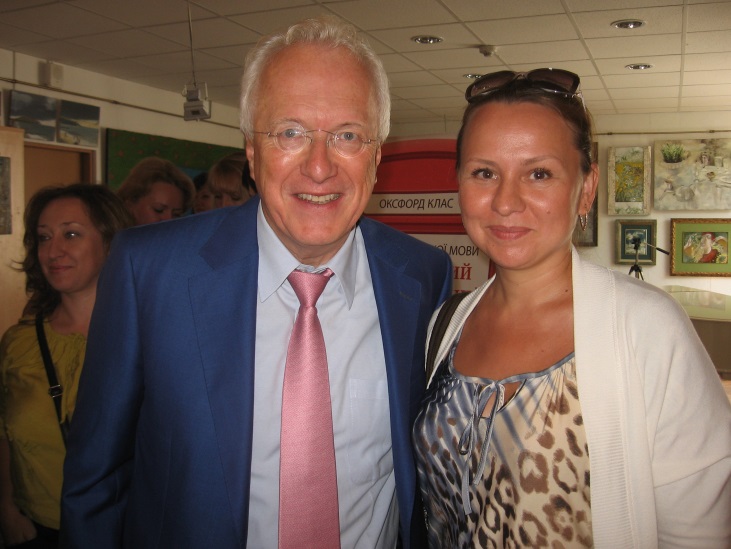 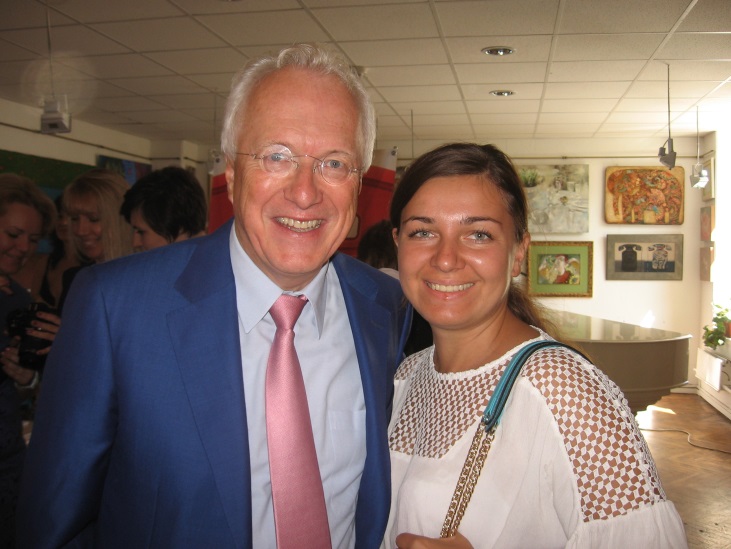 In the second part of the session, Lana Sushko and Talia Lyashko – the authors of "Lessons plus for Ukraine", showed how to deal with grammar in the primary school. They provided our teachers with a handful of activities and ideas which may make the lessons even more involving, physical and fun.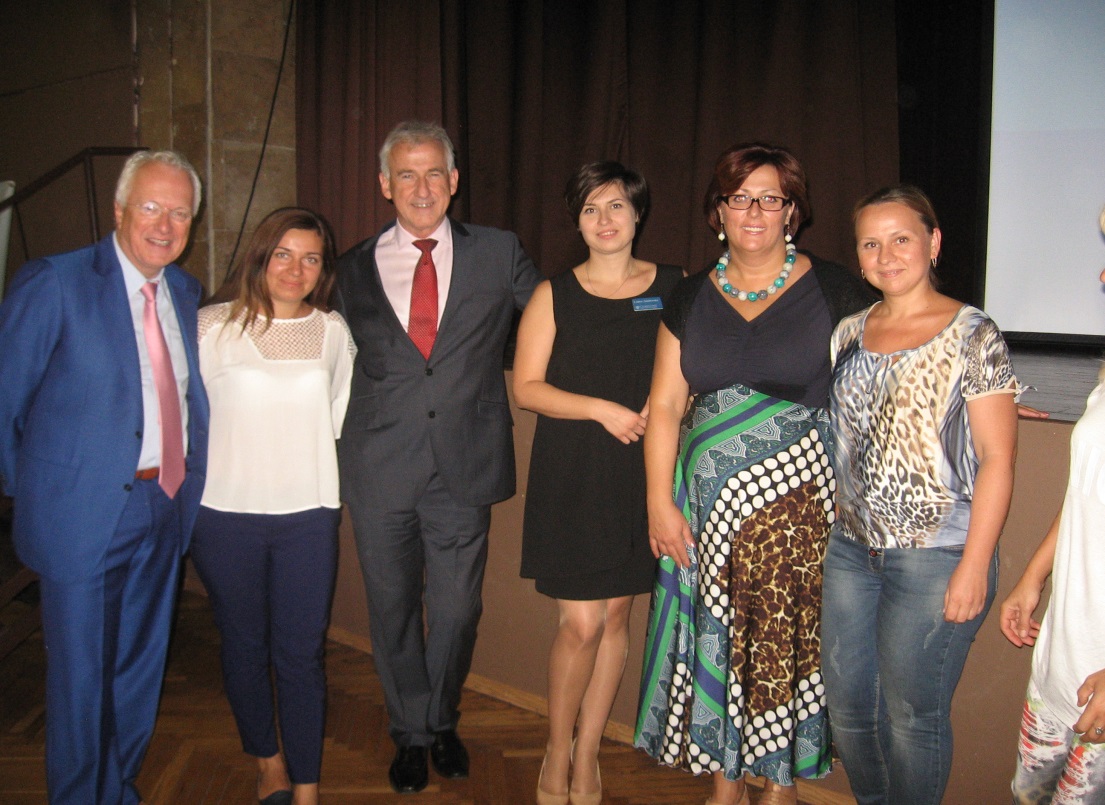 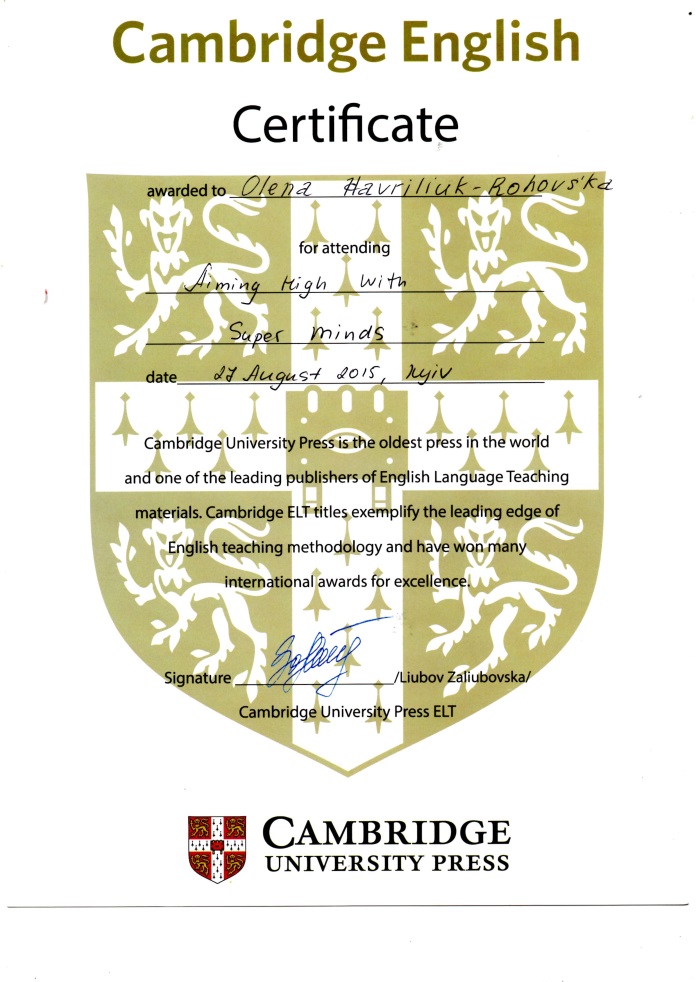 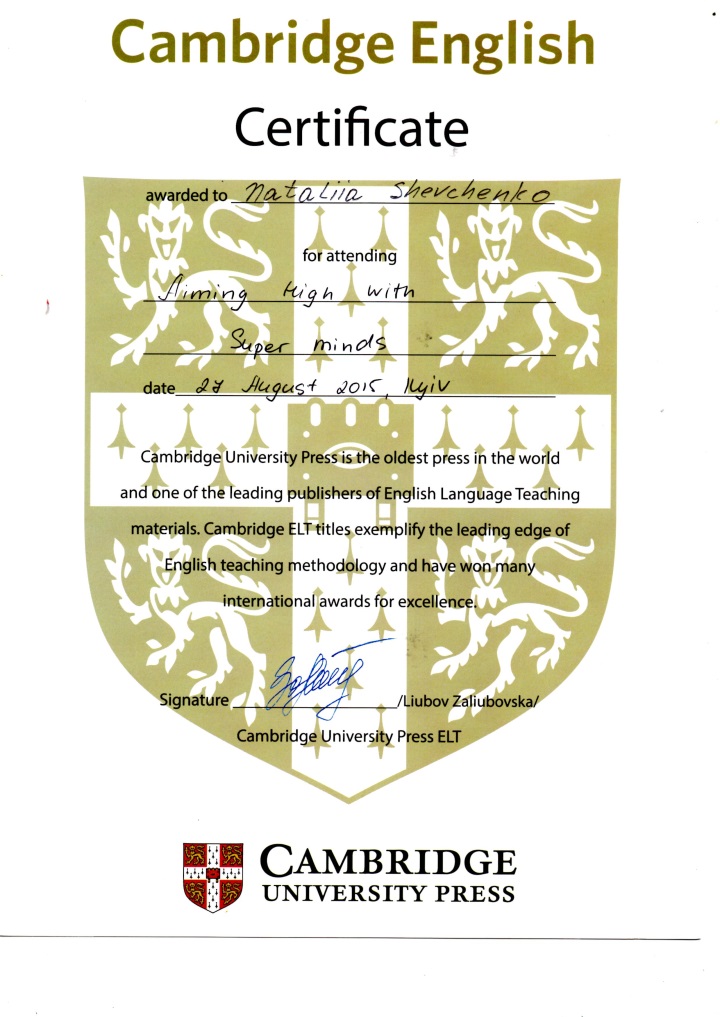 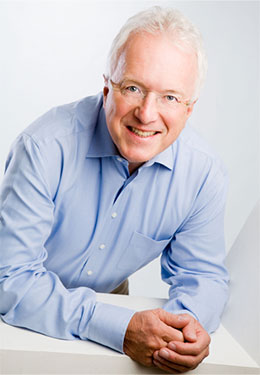        27.08.2015 the teachers of our school attended "Aiming High with Super Minds" seminar in Kyiv, presented by Herbert Puchta – a well-known tutor , scientist and author, who was the president of  International Association of Teachers of English as a Foreign Language (IATEFL).     In this session, Herbert demonstrates how we can enrich learners’ language learning engaging them in real-world thinking tasks.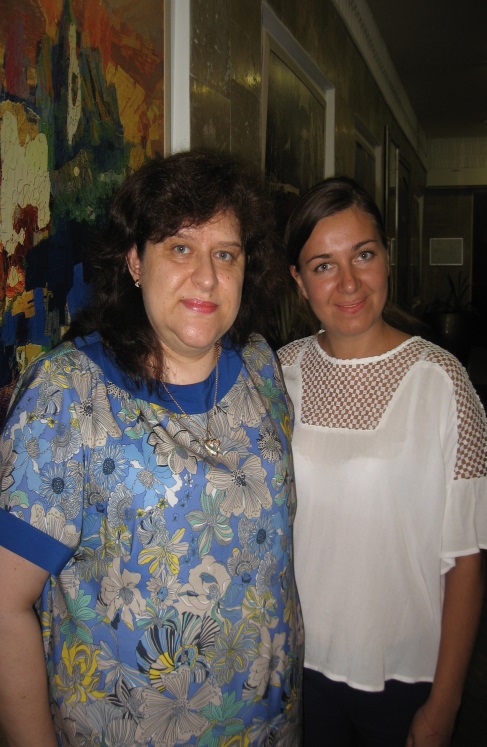 An unexpected bonus was meeting Alla Nesvit – the Ukrainian author of English books, who is going to support us in teaching. 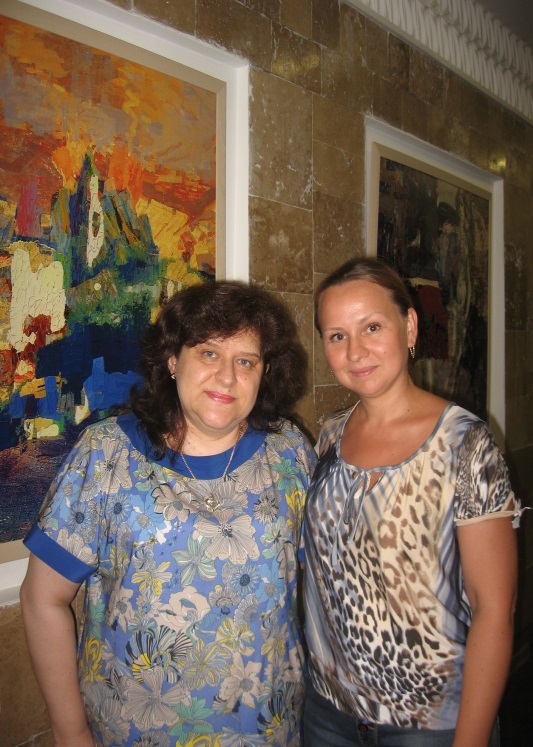 